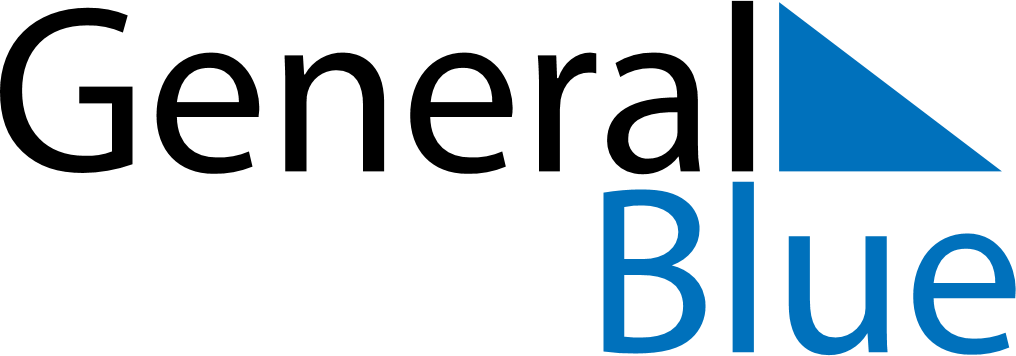 February 2024February 2024February 2024February 2024February 2024February 2024Uummannaq, GreenlandUummannaq, GreenlandUummannaq, GreenlandUummannaq, GreenlandUummannaq, GreenlandUummannaq, GreenlandSunday Monday Tuesday Wednesday Thursday Friday Saturday 1 2 3 Sunrise: 11:31 AM Sunset: 3:52 PM Daylight: 4 hours and 20 minutes. Sunrise: 11:25 AM Sunset: 3:58 PM Daylight: 4 hours and 33 minutes. Sunrise: 11:19 AM Sunset: 4:05 PM Daylight: 4 hours and 46 minutes. 4 5 6 7 8 9 10 Sunrise: 11:13 AM Sunset: 4:11 PM Daylight: 4 hours and 58 minutes. Sunrise: 11:07 AM Sunset: 4:17 PM Daylight: 5 hours and 10 minutes. Sunrise: 11:01 AM Sunset: 4:23 PM Daylight: 5 hours and 21 minutes. Sunrise: 10:55 AM Sunset: 4:29 PM Daylight: 5 hours and 33 minutes. Sunrise: 10:50 AM Sunset: 4:35 PM Daylight: 5 hours and 44 minutes. Sunrise: 10:44 AM Sunset: 4:40 PM Daylight: 5 hours and 55 minutes. Sunrise: 10:39 AM Sunset: 4:46 PM Daylight: 6 hours and 6 minutes. 11 12 13 14 15 16 17 Sunrise: 10:33 AM Sunset: 4:51 PM Daylight: 6 hours and 17 minutes. Sunrise: 10:28 AM Sunset: 4:56 PM Daylight: 6 hours and 28 minutes. Sunrise: 10:23 AM Sunset: 5:02 PM Daylight: 6 hours and 38 minutes. Sunrise: 10:18 AM Sunset: 5:07 PM Daylight: 6 hours and 49 minutes. Sunrise: 10:12 AM Sunset: 5:12 PM Daylight: 6 hours and 59 minutes. Sunrise: 10:07 AM Sunset: 5:17 PM Daylight: 7 hours and 9 minutes. Sunrise: 10:02 AM Sunset: 5:22 PM Daylight: 7 hours and 20 minutes. 18 19 20 21 22 23 24 Sunrise: 9:57 AM Sunset: 5:27 PM Daylight: 7 hours and 30 minutes. Sunrise: 9:52 AM Sunset: 5:32 PM Daylight: 7 hours and 40 minutes. Sunrise: 9:47 AM Sunset: 5:37 PM Daylight: 7 hours and 50 minutes. Sunrise: 9:42 AM Sunset: 5:42 PM Daylight: 7 hours and 59 minutes. Sunrise: 9:37 AM Sunset: 5:46 PM Daylight: 8 hours and 9 minutes. Sunrise: 9:32 AM Sunset: 5:51 PM Daylight: 8 hours and 19 minutes. Sunrise: 9:27 AM Sunset: 5:56 PM Daylight: 8 hours and 28 minutes. 25 26 27 28 29 Sunrise: 9:22 AM Sunset: 6:00 PM Daylight: 8 hours and 38 minutes. Sunrise: 9:17 AM Sunset: 6:05 PM Daylight: 8 hours and 48 minutes. Sunrise: 9:12 AM Sunset: 6:10 PM Daylight: 8 hours and 57 minutes. Sunrise: 9:07 AM Sunset: 6:14 PM Daylight: 9 hours and 7 minutes. Sunrise: 9:02 AM Sunset: 6:19 PM Daylight: 9 hours and 16 minutes. 